40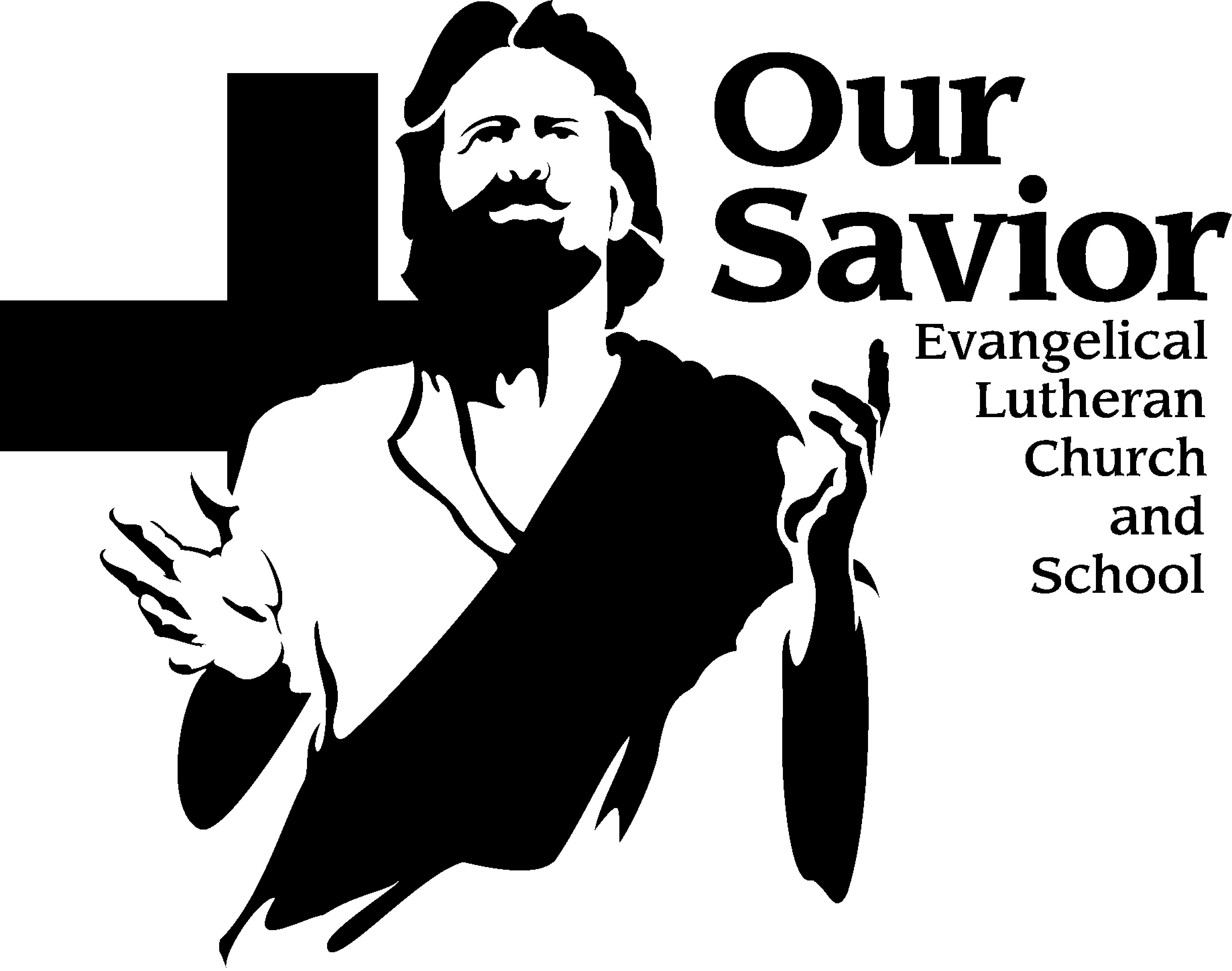 PLEASE JOIN US -  Pastor Mark Jeske’s will be here on October 3rd and 6th  to lead us in Worship and Bible Study about responding to the grace God has given us by using our talents.  We hope to see you there!  SPIRITUAL GIFTS STUDY – September 8 to November 17 -  As disciples of Jesus, our lives are designed by and dedicated to the glory of God.  The goal of this study is to examine the biblical blueprint for Spiritual Gifts in the body of Christ, and the discovery of our own personal gift makeup.  Each of our members has one or more special gifts from God with which he/she can express appreciation to our savior for all that he has done to save us.  Starting on Christian Education Sunday (September 8th at 9:15 a.m. in the Fellowship Hall), we will look at the Foundational Gifts upon which the church was established.  Our study will tie together with a special service on October 3 & 6 to engage, involve and train our members in meaningful and rewarding service to God and to our neighbors (FRANS).  Nursery care for small children and Sunday School for older children is available. Attention Parents! - A 10-week parenting Bible class entitled “Family Balance” is being taught by Tom Hering on Sunday’s through November 10.  This series is for all parents. There are many aspects of trying to find and maintain balance in a family. This discussion-based class ncludes Biblical principles and guidance to help work through the challenges of family balance on many different fronts, such as the use of Law/Gospel, discipline, technology, worship, family time, work and play, etc. The class meets in the classroom off the fellowship hall during the regular Sunday morning Bible class hour. Child care is provided.ADULT BIBLE STUDY - Romans  - A Bible study on Tuesday evenings  at 7:00 pm in the church office classroom which is located in the white building. We will meet from 7:00 – 8:30 each Tuesday evening.  Bring your point of view because you will be able to give it during our discussions.SENIOR ADULT BIBLE STUDY – Gospel of John  In our continuation of the study of John’s gospel, we will journey through the final weeks of Jesus’ life. John offers perhaps the clearest reason why the Holy Spirit has given us these inspired writings: “…these are written that you may believe that Jesus is the Christ, the Son of God, and that by believing you may have life in his name” (John 20:31).  We'll apply our Savior’s teachings to our own lives throughout the study. The class is taught by Staff Minister Hering in the Church Office Classroom on Tuesdays at 10:30 am. This session runs now through November 26th.   Save the Date –  This year we will be holding a Fall Festival on SATURDAY, OCTOBER 19th at 4:00pm.  There will be a trunk or treat, followed by many different activities.  More details and sign up information to follow.   VERSE OF THE MONTH  - This year’s Spiritual Growth Plan focuses on prayer. Ponder a verse and a comment on the blessing of prayer from your Spiritual Growth Committee: Romans 12:12 “Be joyful in hope, patient in affliction, faithful in prayer.”  Keep praying, whether times are happy or sad, easy or difficult, prosperous or wanting. Stay close to your Father in heaven and open your heart to him often.Youth Group Packer Party -  ATTENTION all 8th grade through high school seniors of Our Savior!  You are invited to gather on Sunday, October 20, right after the 10:30 service (around 11:45 am) for pizza and a Youth Group Game Party! We’ll gather in the white office building classroom. Nothing to bring but an appetite. There is no cost. Come and enjoy great fun, food and friends!  Invite a friend. And be sure to watch for future Youth Group Activities!CLERGY APPRECIATION MONTH - October is Clergy Appreciation Month.  Please take this opportunity to thank and encourage Pastor Wagner, Staff Minister Hering, Jeremiah Backhaus, and Seminary Senior Zachary VonDeylen (Pulpit Assistant) for their faithful service at Our Savior.  HEARTS TO HANDS - What better way to stay cool this summer than knitting/crocheting a beautiful scarf to keep you warm in the cold winter.  Join Hearts to Hands Monday September 23rd at 6:30 pm in the mezzanine of the school building.  All are welcome, beginners and experienced alike.  We have hooks. needles, and yarn to share.  Hope to see you there.  Contact with questions: Laurel Polheber 262-483-2102.                                     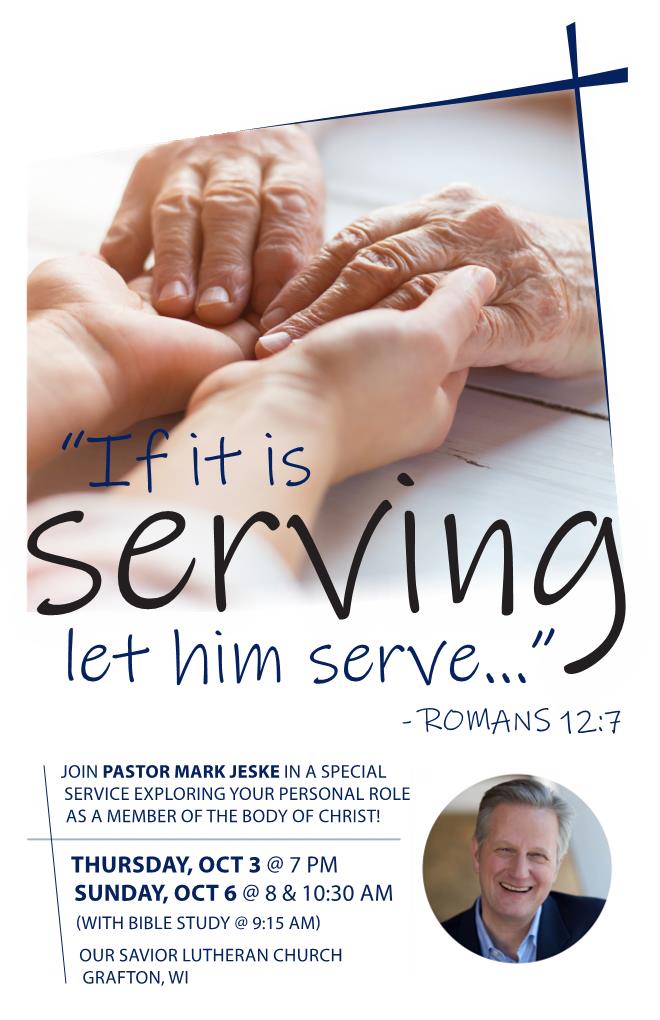 